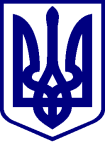 КИЇВСЬКА МІСЬКА РАДА01044, м.Київ, вул. Хрещатик, 36                                                       тел.: (044) 202-70-64, тел.: (044) 202-73-10	    e-mail: kmr@kmr.gov.ua____________№_______________на №____________ від__________Шановна пані Ірино!На Ваш запит на інформацію від 13.04.2021, що надійшов до Київської міської ради 13.04.2021 за номером № 08/415 (з), повідомляємо про таке.Відповідно до рішень Київської міської ради від 24.12.2020 № 24/24 «Про бюджет міста Києва на 2021 рік» та від 14.12.2020 № 10/10 «Про затвердження Програми вирішення депутатами Київської міської ради соціально-економічних проблем, виконання передвиборних програм та доручень виборців на 2021-2025 роки» (далі – Програма) Київській міській раді як головному розпоряднику бюджетних коштів передбачені видатки на 2021 рік у сумі 197 628 800,00 грн для фінансування одержувачів бюджетних коштів – громадських приймалень депутатів Київської міської ради, а саме: забезпечення вирішення депутатами Київської міської ради соціально-економічних проблем, виконання передвиборних програм та доручень      виборців - у сумі 1 000 000,00 грн на одного депутата (із розрахунку 120 000 000,00 грн/120 депутатів Київської міської ради);забезпечення діяльності громадських приймалень депутатів Київської міської ради (утримання) - у сумі 77 628 800,00 грн.Питання щодо напрямів використання коштів на вирішення депутатами Київської міської ради соціально-економічних проблем, виконання передвиборних програм та доручень виборців, урегульовано Порядком використання коштів на вирішення депутатами Київської міської ради соціально-економічних проблем, виконання передвиборних програм та доручень виборців на 2021 – 2025 роки, затвердженим рішенням Київської міської ради від 14.12.2020 № 10/10 (зі змінами) (далі – Порядок). Зокрема, відповідно до Порядку передбачено, що вищезазначені видатки з бюджету міста Києва, спрямовані на забезпечення діяльності громадських приймалень депутатів Київської міської ради та оперативне вирішення проблем жителів міста Києва у сфері соціально-культурних, житлово-комунальних, побутових заходів, робіт, послуг, а саме:діяльність у сфері державного управління;програми та заходи у сфері освіти;програми та заходи у сфері охорони здоров’я;заходи у сфері соціального захисту і соціального забезпечення;заходи у галузі культури і мистецтва;   забезпечення діяльності місцевих центрів фізичного здоров’я населення «Спорт для всіх» та проведення фізкультурно-масових заходів серед населення регіону;заходи у сфері житлово-комунального господарства;інші видатки, пов’язані з виконанням делегованих повноважень.Забороняється використання коштів Програми на виборчі компанії, підготовку виборів, фінансування особистих потреб депутатів, а також на цілі, що прямо або опосередковано суперечать законодавству України.Станом на 15.04.2021 до Київської міської ради не надходили звернення  депутатів Київської міської ради щодо відмови від коштів передбачених на виконання заходів Програми.Інформація щодо виконання та використання коштів з 01.01.2021 по 15.04.2021 по Програмі додається.Додатково повідомляємо, що детальна інформація про використання депутатами Київської міської ради коштів за Програмою розміщується щоквартально до 20 числа другого місяця, що настає за звітним періодом на офіційному вебсайті Київської міської ради (http://kmr.gov.ua) у розділі «Депутати», підрозділ «Доручення виборців».Додаток: на 5 арк. в 1 прим.З повагоюкеруючий справами                                                                              Ігор ХАЦЕВИЧЯна Сагайдак 202-70-31Аналітику Руху ЧЕСНОІрині ЛАТИШfoi+request-84717-23a85da7@dostup.pravda.com.uaІІ